Отчет  по выполнению антикоррупционной политики в СОШ № 52  за  2018 годВо исполнения Постановления Правительства КР  № 596 от 30.08.2015г. «Об утверждении Программы и плана мероприятий Правительства КР по противодействию коррупции», Указа Президента КР № 26 от 02.02.2012 г. « О государственной стратегии антикоррупционной политики КР и мерах  по противодействию коррупции»:Функционирует школьная электронная почта доверия, телефон доверияФункционирует  журнал по обращениям граждан06.02.18г. Проведены бюджетные слушания на совместном заседании Попечительского Совета и председателей классных родительских комитетов.Ознакомление под роспись членов педагогического  коллектива с приказом №17/1 от 15 марта 2018 года «О поведении торжественного мероприятия «Последний звонок» посвященного окончанию 2017-2018 учебного года». Пункт 4.Проведены уроки- диспуты   с учащимися 10-11 классов  по  курсу «Введение в экономику/Человек и общество»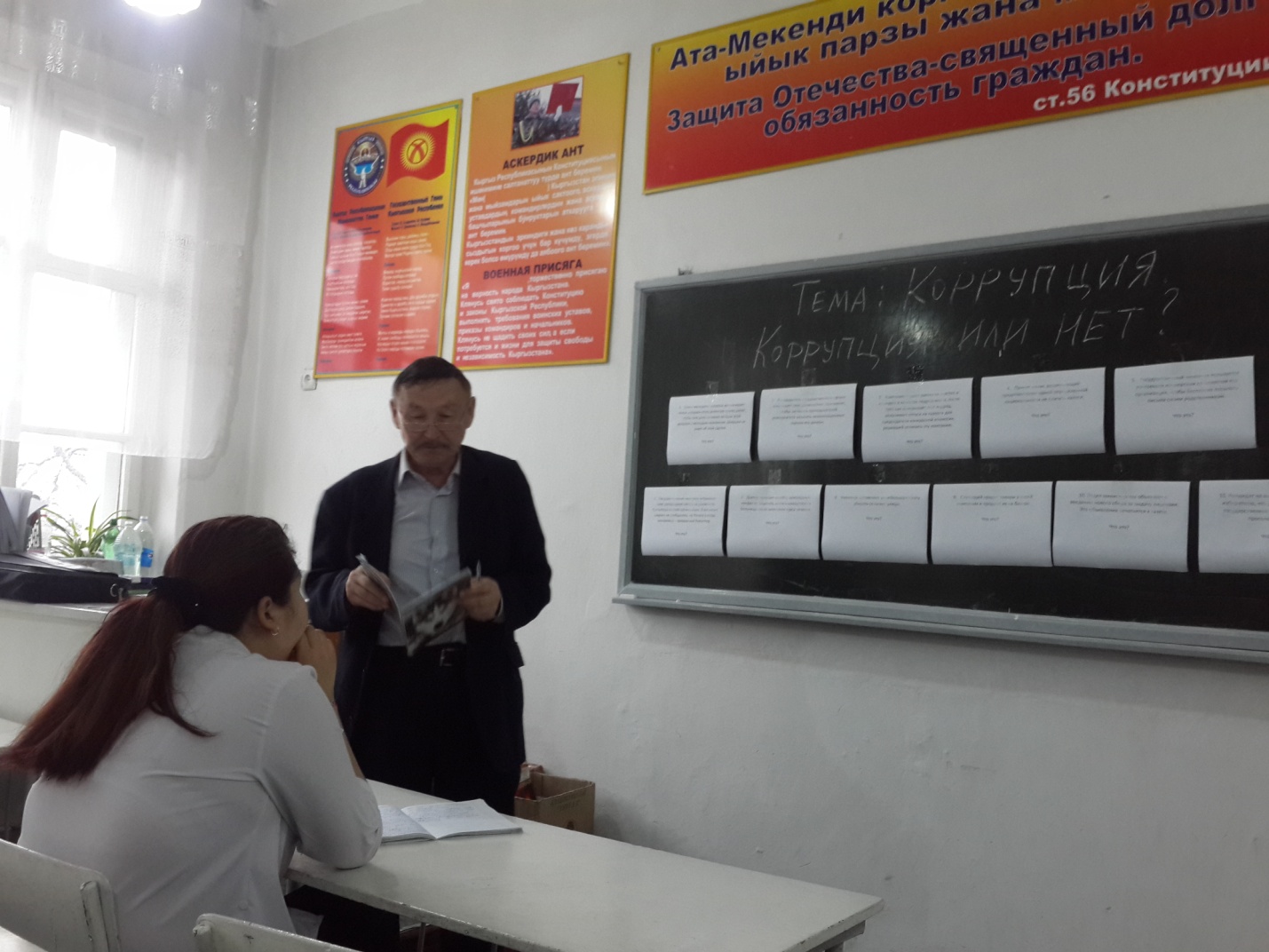 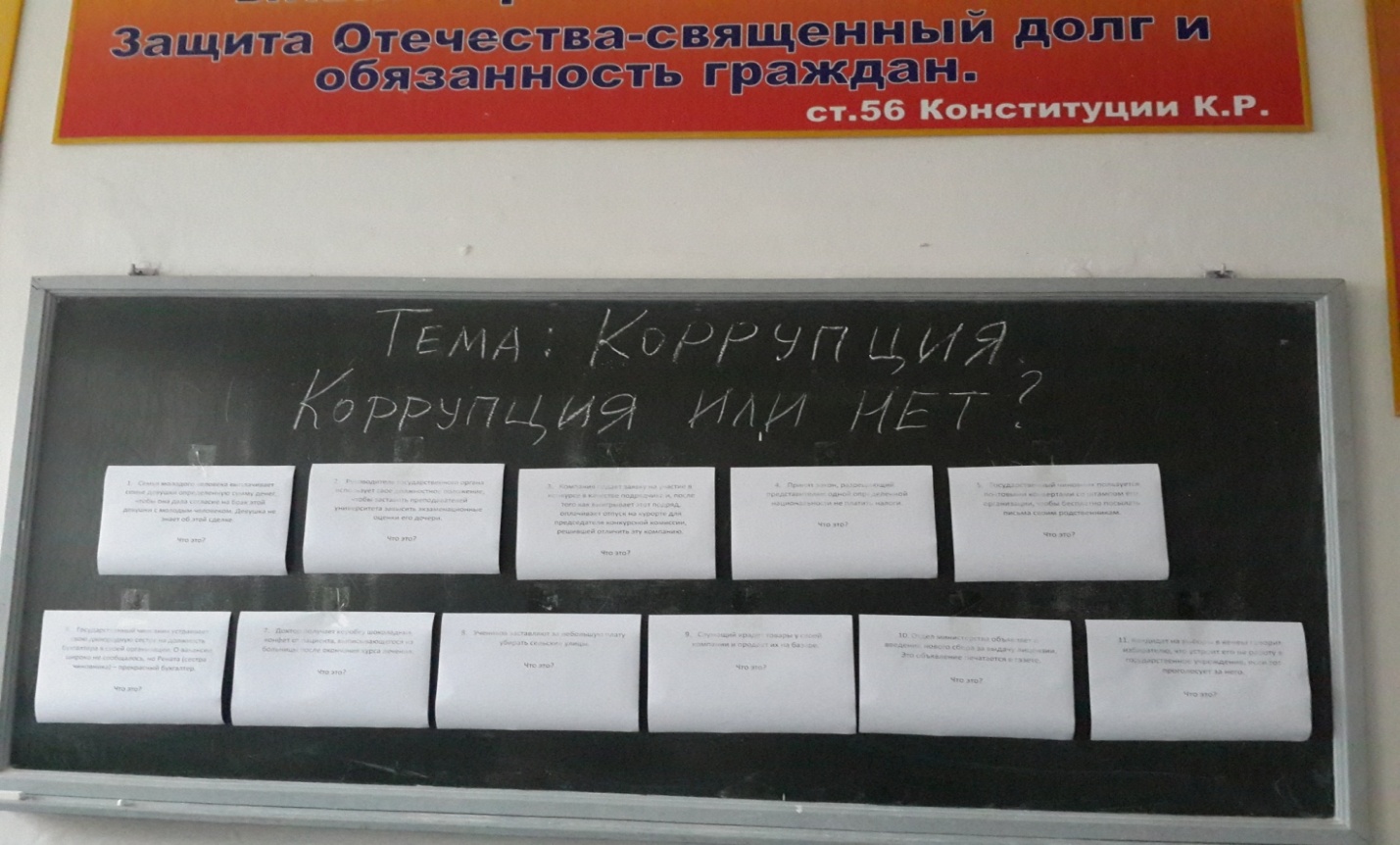 Проведены бюджетные слушания на совместном заседании Попечительского Совета  ОФ «Школа мира» и председателей классных родительских комитетов.Обновлен стенд « Коррупцияга жол жок!»  «Нет коррупции!»Составлен и утвержден план мероприятий по выполнению антикоррупционной политики в СОШ № 52 на 2018-2019 учебный годПроизводственное совещание. Члены педколлектива   ознакомлены  под роспись с внутри школьным приказом № 64/1 от 28.08.18 «О запрете незаконных денежных сборов» 21.11.18г. Проведены бюджетные слушания на совместном заседании Попечительского Совета  ОФ «Школа мира» и председателей классных родительских комитетов.Классные часы  на темы «Здесь нет коррупции!», «Биз коррупцияга каршыбыз!».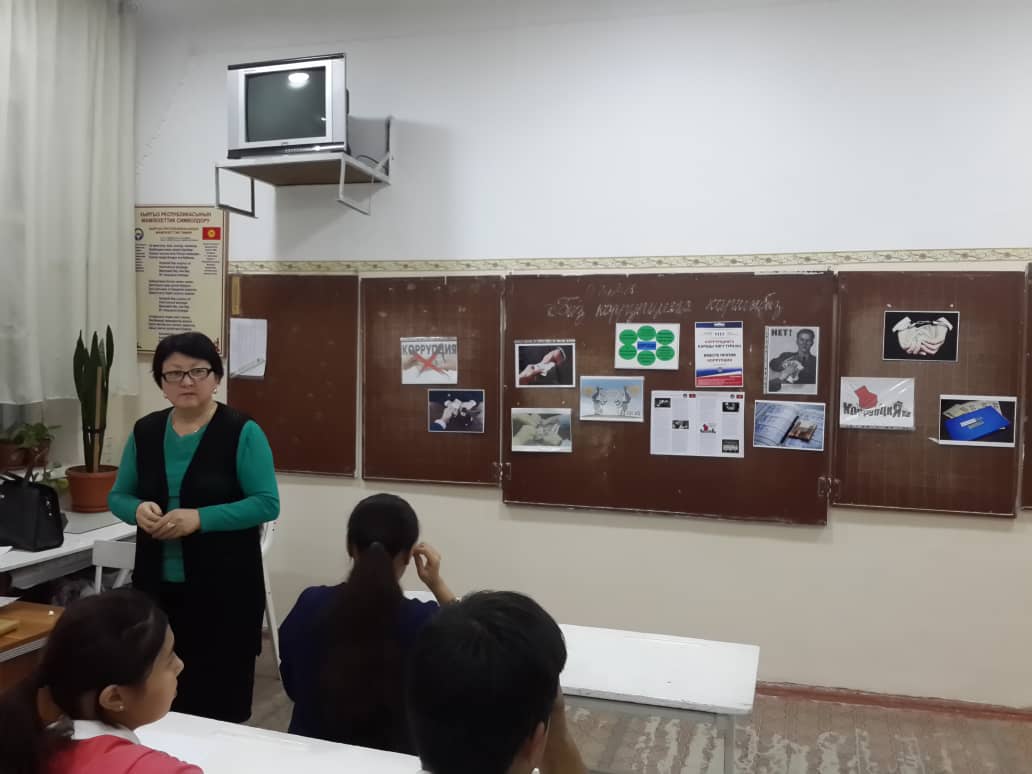 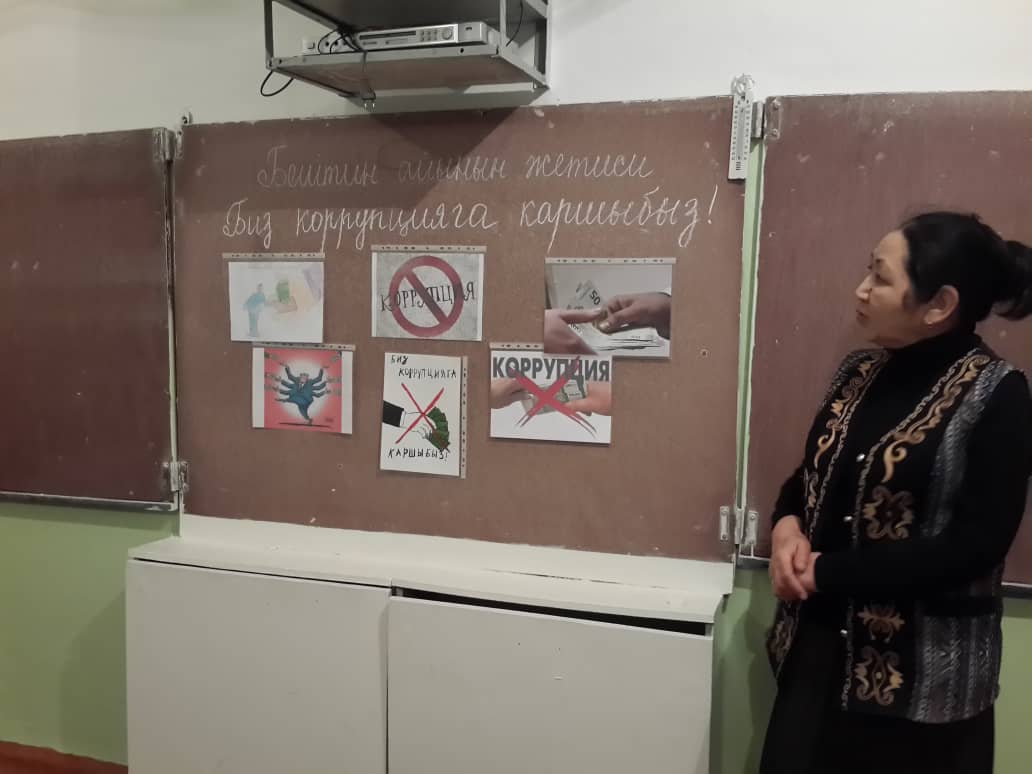 12.Выставка  рисунков  «Мы против коррупции». Активное участие приняли учащиеся 7-Б класса кл. рук-ль Кидрачева,7-А класса кл. рук-ль Исаева З.А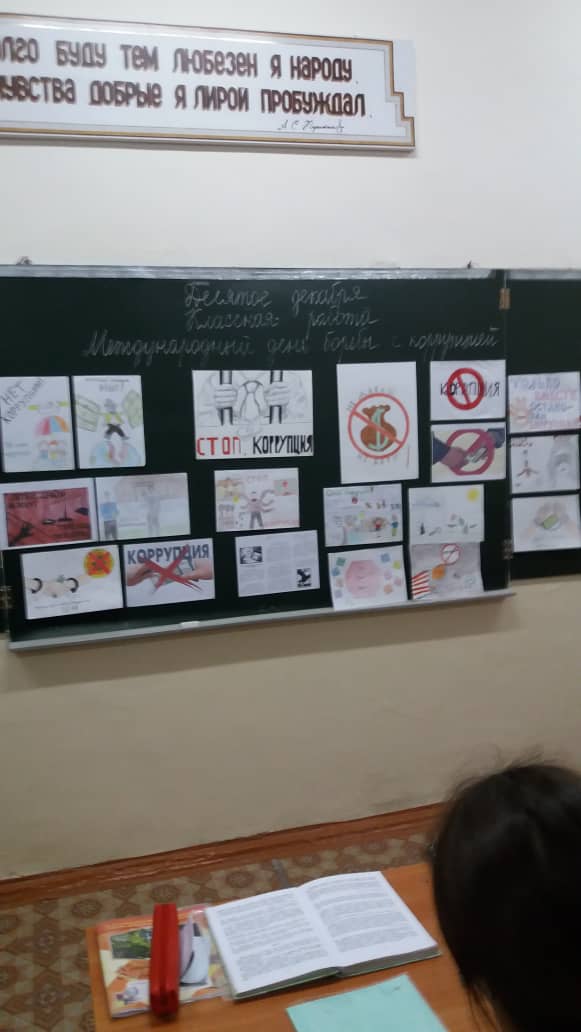 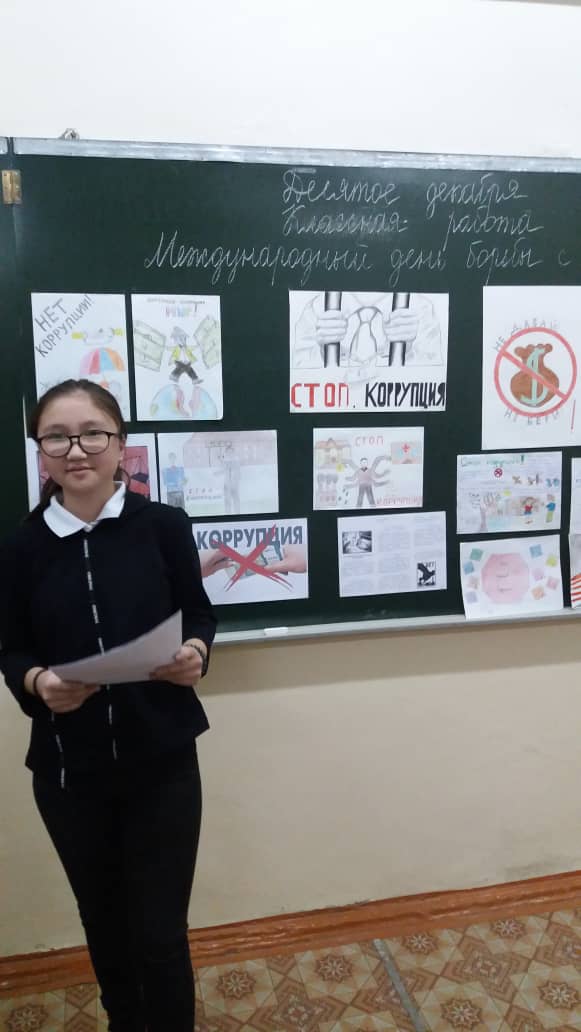 13.Правовой урок с учащимися 10-А,Б классов  провел учитель- предметник Оторбаев М.К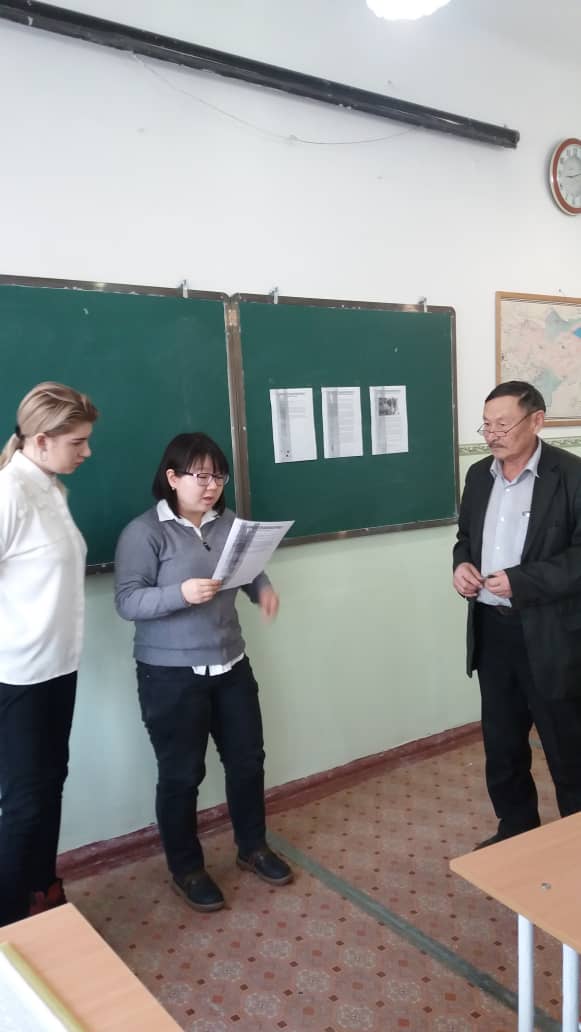 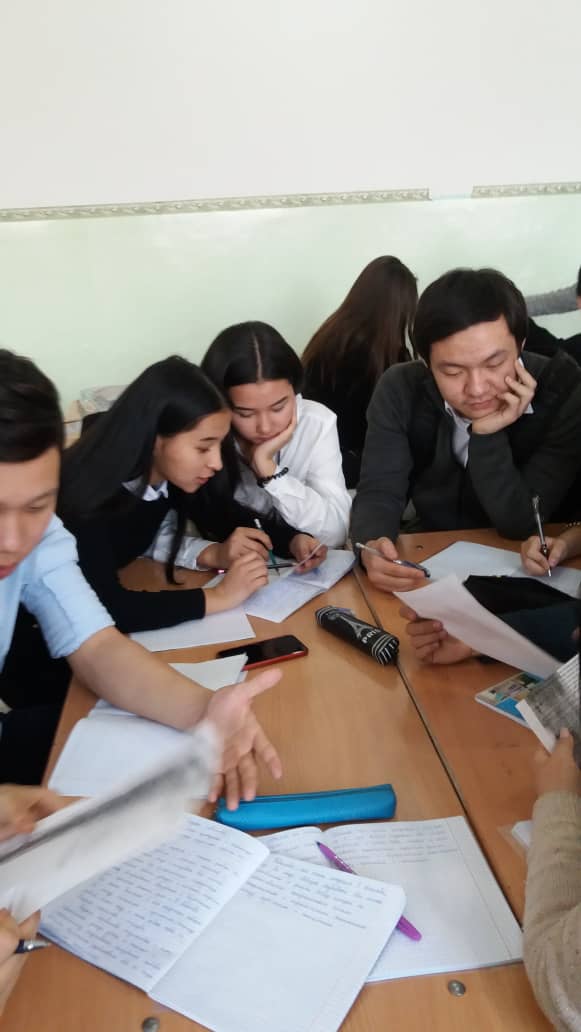 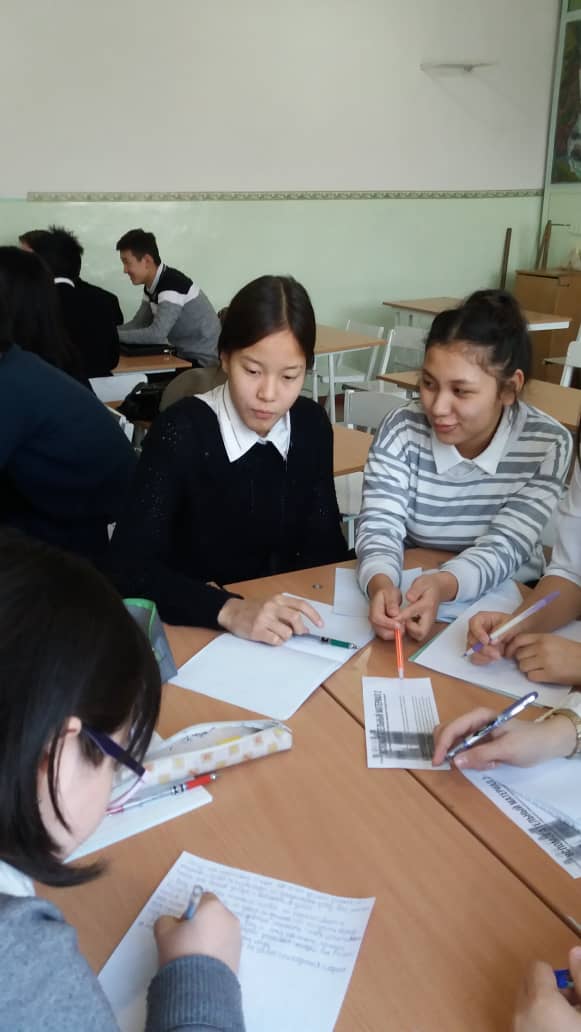 14.Конкурс эссе  среди учащихся 8-К, 9-К классов. Учитель – предметник Кенжебаева М.И.Директор СОШ № 52                                                     Кизерова Н.В